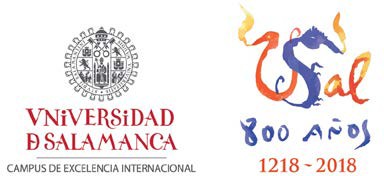 DECLARACIÓN RESPONSABLE PARA REALIZAR ESTUDIOS OFICIALES DEL MÁSTER EN PROFESOR DE EDUCACIÓN SECUNDARIA OBLIGATORIA Y BACHILLERATO, FORMACIÓN PROFESIONAL Y ENSEÑANZAS DE IDIOMASD/Dª	,con DNI/Pasaporte …………………………………………………………..MANIFIESTO BAJO MI RESPONSABILIDAD que me comprometo a acreditar, antes del 18 de diciembre del 2020, el requisito de acreditación del dominio de una lengua extranjera equivalente al nivel B1 del Marco Común Europeo de Referencia para las Lenguas (MCERL), establecida en el apartado 4.2 de la ORDEN ECI/3858/2007, de 27 de diciembre, por la que se establecen los requisitos para la verificación de los títulos universitarios oficiales que habiliten para el ejercicio de las profesiones de Profesor de Educación Secundaria Obligatoria y Bachillerato, Formación Profesional y Enseñanzas de Idiomas.Tengo conocimiento que la Comisión Académica del MUPES admitirá prioritariamente a los estudiantes que reúnan los requisitos y hayan aportado la documentación correctamente antes de la publicación de cada lista de admitidos. En consecuencia, esta declaración responsable que presento me permitirá estar incluido en el último listado de admitidos que se publicará en septiembre de 2020 siempre que:acredite, con la documentación correcta, que cumplo los demás requisitos de admisiónhaya plazas vacantes en la especialidad solicitadaEn el caso de no acreditar, antes del 18 de diciembre de 2020, el requisito del nivel B1 del MCERL exigido, no podré continuar con las actividades del Máster y se procederá a la anulación de mi matrícula, con exigencia del pago del importe total de misma.En ……………………, a …… de …………………….de 2020Firma del interesado/a